INDICAÇÃO Nº 4137/2017Indica ao Poder Executivo Municipal a conclusão das obras na praça entre as ruas José Bonifácio, Joaquim de Oliveira e Avenida Tiradentes, no bairro Vila Mac-Knight.Excelentíssimo Senhor Prefeito Municipal, Nos termos do Art. 108 do Regimento Interno desta Casa de Leis, dirijo-me a Vossa Excelência para sugerir que, por intermédio do Setor competente, sejam concluídas as obras na praça entre as ruas José Bonifácio, Joaquim de Oliveira e Avenida Tiradentes, no bairro Vila Mac-Knight, neste município. Justificativa:Esta vereadora foi procurada por munícipes relatando que as obras de reforma da praça foram iniciadas mas não chegaram a ser concluídas, restando terra revirada e muitos buracos – fato este que prejudica os frequentadores do local e moradores e comerciantes instalados no entorno.Plenário “Dr. Tancredo Neves”, em 27 de abril de 2017.Germina Dottori- Vereadora PV -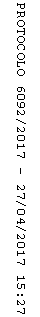 